Профилактика идеологии терроризма27 июля 2021 года в Администрации города Когалым прошёл семинар с заместителем директора автономного учреждение профессионального образования Ханты-Мансийского автономного округа-Югры «Сургутский политехнический колледж», где был рассмотрен вопрос «Реабилитация и ресоциализации детей, прибывших из зон боевых действий». В данном мероприятии приняли участия представители управления образования, отдела опеки и попечительства и отдела по организации деятельности муниципальной комиссии по делам несовершеннолетних и защите их прав Администрации города Когалыма, представители управления социальной защиты населения по городу Когалыму, психологи и социальные педагоги образовательных организаций общего и среднего образования города Когалыма, представитель религиозной организации. Общий охват участников составил 12 человек.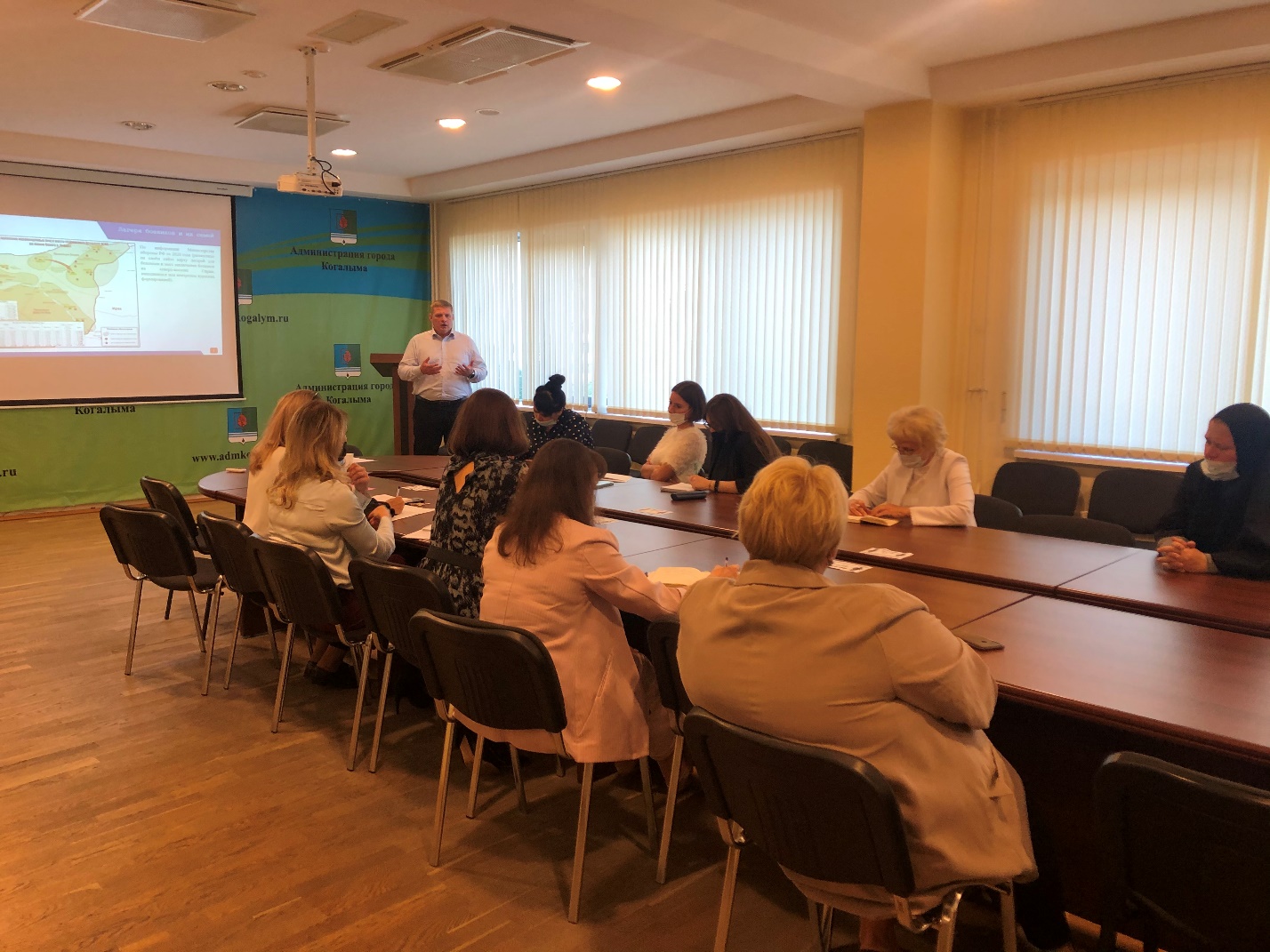 